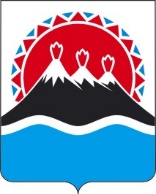 П О С Т А Н О В Л Е Н И ЕПРАВИТЕЛЬСТВАКАМЧАТСКОГО КРАЯПРАВИТЕЛЬСТВО ПОСТАНОВЛЯЕТ:1. Внести следующие изменения в приложение к постановлению Правительства Камчатского края от 21.12.2023 № 668-П «Об утверждении Положения об организации проектной деятельности в исполнительных органах Камчатского края»:1) часть 10 изложить в следующей редакции:«10. В целях осуществления проектной деятельности формируются органы управления проектной деятельностью.Функции органов управления проектной деятельностью и участников региональных проектов определяются и реализуются в соответствии с настоящим Положением.»;2) часть 13 изложить в следующей редакции:«13. Персональную ответственность за достижение показателей, мероприятий (результатов) региональных проектов несут руководители региональных проектов – руководители исполнительных органов Камчатского края либо их заместители.»;3) часть 14 изложить в следующей редакции:«14. Определение на проектные роли кураторов и руководителей региональных проектов осуществляется в соответствии с распоряжением Правительства Камчатского края.».2. Настоящее постановление вступает в силу после дня его официального опубликования.[Дата регистрации] № [Номер документа]г. Петропавловск-КамчатскийО внесении изменений в приложение к постановлению Правительства Камчатского края от 21.12.2023 № 668-П «Об утверждении Положения об организации проектной деятельности в исполнительных органах Камчатского края»Председатель Правительства Камчатского края[горизонтальный штамп подписи 1]Е.А. Чекин